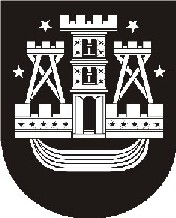 KLAIPĖDOS MIESTO SAVIVALDYBĖS TARYBASPRENDIMASDĖL SOCIALINĖS PARAMOS TARYBOS SUDĖTIES PATVIRTINIMO2013 m. lapkričio 28 d. Nr. T2-285KlaipėdaVadovaudamasi Lietuvos Respublikos vietos savivaldos įstatymo (Žin., 1994, Nr. 55-1049; 2008, Nr. 113-4290) 18 straipsnio 1 dalimi, Socialinės paramos tarybos nuostatų, patvirtintų Klaipėdos miesto savivaldybės tarybos 2008 m. lapkričio 27 d. sprendimu Nr. T2-403, 8 punktu, Klaipėdos miesto savivaldybės taryba nusprendžia:1. Patvirtinti šią Socialinės paramos tarybos sudėtį:Audronė Balnionienė, Klaipėdos miesto savivaldybės tarybos Socialinių reikalų komiteto narė;Sonata Jakienė, Klaipėdos miesto savivaldybės administracijos Socialinių reikalų departamento Socialinės paramos skyriaus Socialinių paslaugų poskyrio vedėja; Alma Kontrimaitė, biudžetinės įstaigos Klaipėdos miesto nakvynės namų direktorė;Saulius Liekis, Klaipėdos krašto socialinių darbuotojų asociacijos pirmininkas;Audronė Liesytė, Klaipėdos miesto savivaldybės administracijos Socialinių reikalų departamento Socialinės paramos skyriaus vedėja;Rasa Senkienė, Klaipėdos Marijos Taikos Karalienės parapijos Caritas direktoriaus pavaduotoja Klaipėdos apskričiai;Odeta Skirmantaitė, viešosios įstaigos Klaipėdos socialinės ir psichologinės pagalbos centro socialinė darbuotoja;Diana Stankaitienė, biudžetinės įstaigos Klaipėdos miesto socialinės paramos centro direktorė;Daina Vitkauskienė, viešosios įstaigos Klaipėdos ir Telšių regionų aklųjų centro direktorė.2. Pripažinti netekusiu galios Klaipėdos miesto savivaldybės tarybos 2011 m. liepos 28 d. sprendimo Nr. T2-255 „Dėl Socialinės paramos tarybos sudėties patvirtinimo“ 1 punktą.3. Skelbti apie šį sprendimą vietinėje spaudoje ir visą sprendimo tekstą – Klaipėdos miesto savivaldybės interneto tinklalapyje.Savivaldybės meras Vytautas  Grubliauskas